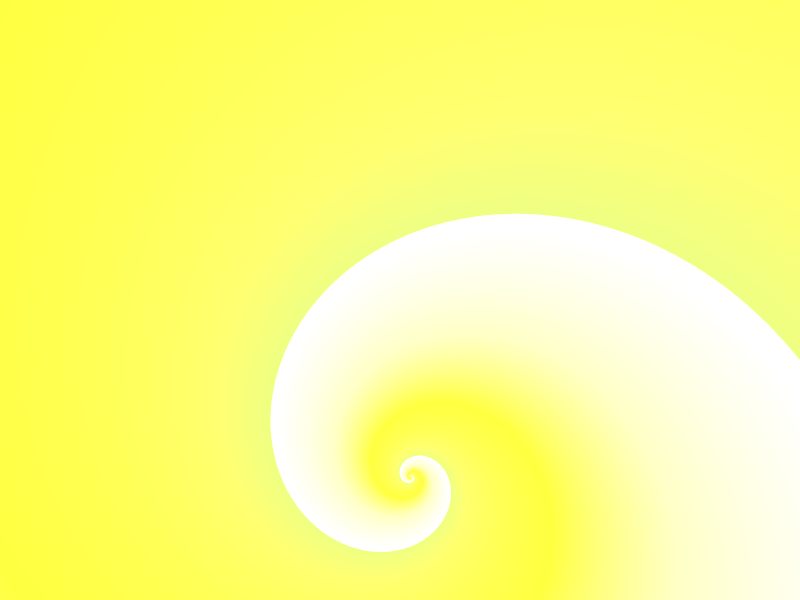 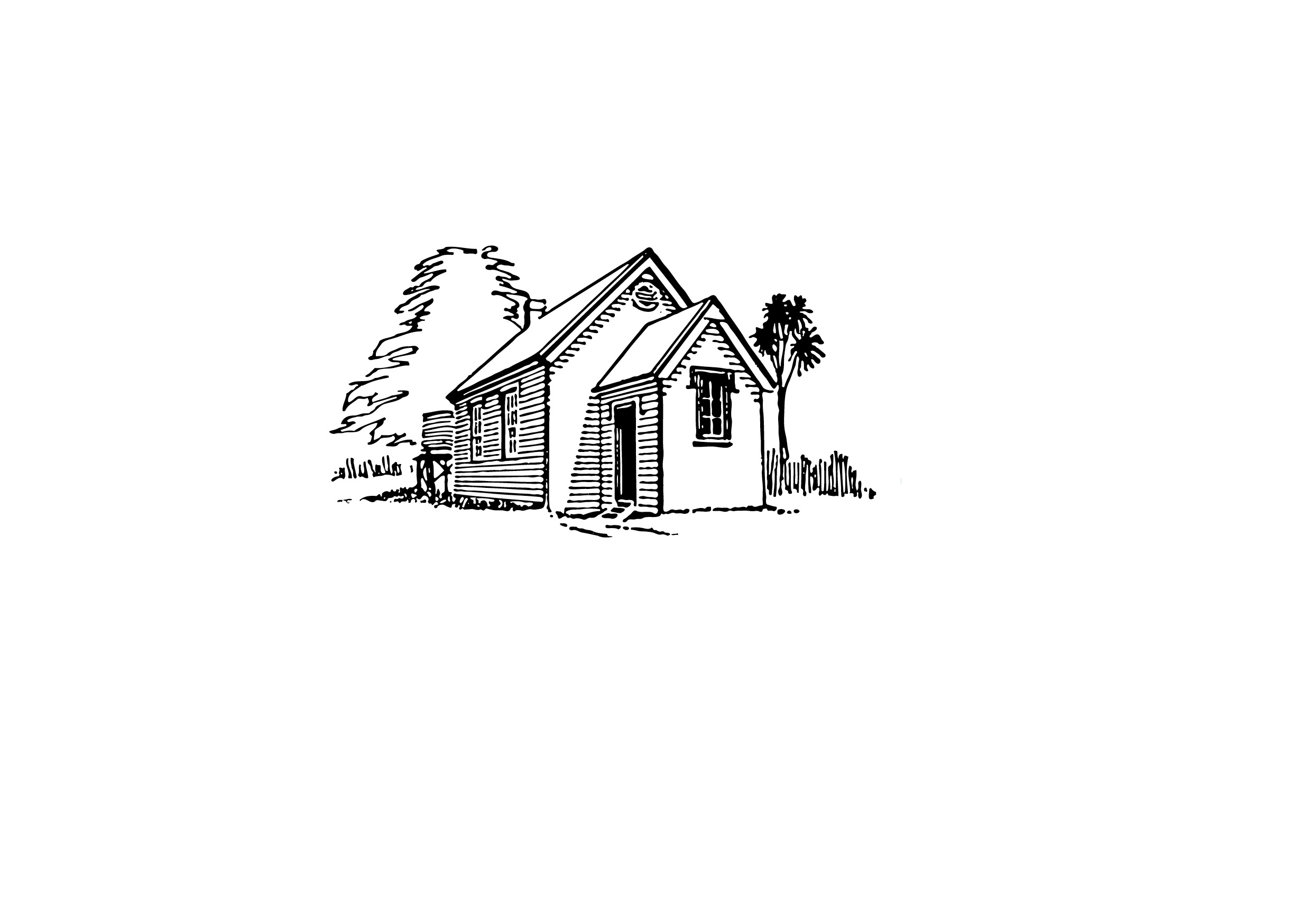 School Charter		Strategic and Annual Plan forDairy Flat School2018 - 2020
Dairy Flat School  2018 - 2020Introductory Section - Strategic IntentionsStrategic SectionAnnual School Improvement Plan – SUMMARY
Mission StatementTo provide the best possible learning experiences and environment to facilitate students to become lifelong learners who strive for excellence, value diversity, think creatively and care for themselves and others.Vision 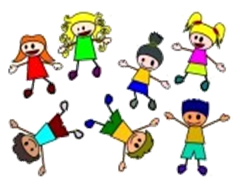 That our students are proud of who they are and where they come from and have the confidence and skills to create opportunities to ensure a positive and successful future for themselves and their communities.Whanau at Dairy Flat School are respectful, responsible, resilient, considerate, honest and fair.ValuesWhanau at Dairy Flat School are respectful, responsible, resilient, considerate, honest and fair.Behaviour/PB4L Statement (in process)Principles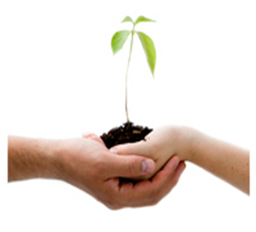 All curriculum should be consistent with these eight statements: (taken directly from NZC)High expectations -The curriculum supports and empowers all students to learn and achieve personal excellence, regardless of their individual circumstances.Treaty of Waitangi - The curriculum acknowledges the principles of the Treaty of Waitangi, and the bicultural foundations of Aotearoa New Zealand. All students have the opportunity to acquire knowledge of te reo Māori me ōna tikanga.Cultural diversity - The curriculum reflects New Zealand’s cultural diversity and values the histories and traditions of all its people.Inclusion -The curriculum is non-sexist, non-racist, and non-discriminatory; it ensures that students’ identities, languages, abilities, and talents are recognised and affirmed and that their learning needs are addressed.Learning to learn - The curriculum encourages all students to reflect on their own learning processes and to learn how to learn.Community engagement - The curriculum has meaning for students, connects with their wider lives, and engages the support of their families, whānau, and communities.Coherence - The curriculum offers all students a broad education that makes links within and across learning areas, provides for coherent transitions, and opens up pathways to further learning.Future focus - The curriculum encourages students to look to the future by exploring such significant future-focused issues as sustainability, citizenship, enterprise, and globalisation.Māori Dimensions and Cultural Diversity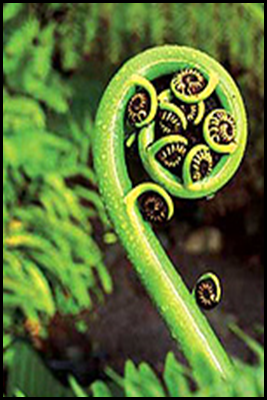 Reflecting New Zealand’s multi-cultural diversityAll cultures at our school will be valued and accepted through the active encouragement of a non-racist school culture and ethos. All staff will treat students as individuals with unique differences, talents and cultural values and perspectives that will be respected The school usually has students from Asian countries in any one year and their cultural heritage shall be valued also.Acknowledging the unique position of the Maori cultureDairy Flat School will endeavour to develop an awareness of tikanga Maori and Te Reo Maori and provide the means of fostering better cultural understanding consistent with the Treaty of Waitangi appropriate to the knowledge level of staff and seek to get assistance from Maori parents/caregivers to develop expertise where possible.•	Classrooms and school celebrations will reflect Maori culture through signage, waiata, every day greetings and poi. The school will continue to build resources to support the tikianga Maori programmes. Our curriculum statements will include components of tikanga Maori as appropriate to the topic and the class level. •	All requests  to provide instruction in te reo Maori (Maori language) for full time students whose parents ask for it will be given full and careful consideration by the Board of Trustees with regard to personnel with the requisite skills and qualifications; the overall school financial position; and availability of accommodation within the school. The option of dual enrolment at the Correspondence School would be discussed with parents.•	Focus group meetings chaired by BOT chair/Principal to ascertain Maori perspectives on education. Consultation with Maori parents in ways in which they are comfortable, informally on sports sideline, school social occasions and in the playground.Students’ LearningFor students to be achieving at or above the expected curriculum level in Reading, Writing, and Mathematics and all other learning areas.Reading results, Running records, Writing samples and Numeracy assessments will be analysed and reported on. A variety of formative and summative assessment tools will be used to measure student learning.Review effectiveness of programmes delivered and monitor the progress and achievement of students annuallyEnsure high levels of student achievement in Literacy and NumeracyAssessment –continue to develop staff competencies in effectively using a range of assessment tools at all levels.E-Learning – for staff and students to become confident users of digital technologies and integrate these as part of the teaching and learning in the classroomsContinue to develop the use of digital technologies to enhance learning.Physical Education – for all students to participate in regular, quality, physical activityContinue to develop EnterpriseStaff will continue to use effective teaching practices incorporated into teaching programmes as a result of Professional developmentPrepare students for a global future - Work towards a global curriculum which will transcend traditional, domestic boundaries by utilizing new technologies and multinational contexts. Consider international collaborative service/community-based projects. Strive for language proficiency Student EngagementEnsure ‘Excellence in Teaching’ which results in a high level of student achievement in all learning areas as well as students who feel safe and happy at schoolContinue to develop the Values ProgrammeConsult the school community and work to develop a PB4L team and agree on a consistent behaviour management programme.Maori and/or Pacific students: - that Maori and Pacific Island students achieve at or above national standards and feel valued in our school community Ensure Te Reo and Tikanga Maori are included in our curriculum. Continue to develop Te Reo and Tikanga MaoriConsultation with parents of Maori students to develop strategies and programmes that promotes Maori achievement.Host the Tu Maia Festival (Kapa Haka) and allow the opportunity for some of our Maori students to participate in the cluster wide Te Kotahitanga programme. Students with special needs, including gifted and talented: that student learning is monitored and goals set that focus on improving achievement for every student Results from normed tests (Asttle, PAT, STAR) will be analysed annually and students with specific needs (Learning support, Gifted and Talented) will be identified.Continue GATE  teaching and learning programme using Rich TasksContinue Quick 60 programme and CORE 5 SENCO to continue to work with teachers and studentsIncrease teacher aide supportFocus on Inclusive ethos and practices across the schoolContinue project based learning to develop Student voice/student choiceDevelop SENCO roleGlobal Connections: that the Board of Trustees explores the opportunities to host foreign students both in groups and as individualsChinese student visitEnvironmental Education: that the school participates in the enviro-schools programme with a particular focus on sustainabilityDevelop the ‘Trees for Survival’ programmeSchool Organisation and StructuresHealth and SafetyProvide a safe physical and emotional environment for students and staff. Further develop a pro-active approach to managing behavior in the school. Participate in PB4L (Positive Behaviour for learning) and review the school behavior management processes. PersonnelPerformance management: That all teachers are supported in pursuing excellence and ‘best practice’ in their teaching and learning programmesPropertyProperty projects: that projects planned in the 5YA are completed. In 2018 the projects include hot water in the toilets and upgrading rooms 6/7. The BOT will work closely with the team assigned by the MOE to get the best possible outcome for our school from the roll growth funding.Work with the PTA to consider applying for the Bike track project.Review of Charter and Consultation Self ReviewCommunity EngagementCharter review held in November 2016 – through a survey  - The results were presented to the BOT and have been used to form this charter doc. Concepts from consultation: Maintain ‘country school’ feel and cultureEstablish a  strong relationship with the community and PTA Build school community ‘spirit’Cultural Day – (being held on 7th April 2017)More technologyGood quality library learning, larger libraryImproved communication to students and parentsThat the BOT, staff and community have a clear understanding of self-review;The purposeThe processThe outcomesEstablish a culture of self-review to ensure continuous improvement. Orewa COL (Community of Learners)This will continue for a second year in 2018. The year started with a very successful cluster wide teaching and learning conference. Our 2 COL teachers presented a seminar on our container – Loose parts. This was very popular. ALLiSWe are part of an Orewa Schools ALLiS project which has provided most (not all) funding for Asian language teaching for our year 5/6 students, in our case Japanese and MandarinTe Kotahitanga and the Tu Maia FestivalOur students will participate in the Te Kotahitanga project – every term a combined schools day for Maori students will be held which explores tikanga Maori.Dairy Flat school will be hosting the Tu Maia Festival. Strategic GoalsStrategic GoalsCore Strategies for Achieving Goals2018 - 2019Student   Learning1.For students to be achieving at or above the expected curriculum level and national standard  in Reading, Writing, and Mathematics and all other learning areas.2. Continue the development of rich tasks and Inquiry project  based learning ensuring appropriate curriculum coverage and individual student learning needs.3. Further develop e-learning across the school4. All students to participate in regular, quality, physical activity, and ‘Kiwi Sport’5.Provide opportunities for student voice and ensure that they have appropriate input into school operations and teaching and learning.6.Students given the opportunity to experience a creative arts performance. 7.Provide opportunities for students to develop leadership skills. 8. Further develop clear statement of our teaching pedagogy owned and understood by all9. Continue to develop systems and processes that support teaching and learning in flexible spaces. (MLE)10. Students in years 5/6 have opportunity to learn both Japanese and MandarinInclude learning intentions, success criteria and differentiated teaching strategies Collect and moderate data before and after the teaching and learning programme to measure student achievement in reading , writing and mathematics	Use feedback and feed forward that relates to stated learning intentionProfessional development in Numeracy and Literacy through PLC and staff meetings - Team Leaders attend Literacy and Numeracy meetings each termParticipate in ALiM (Accelerating Learning in Mathematics) Project  That students are given choice and the opportunity to develop self-directed learning goals and processes through the Inquiry Projects’ programme. a range of technologies to be used across the curriculum in authentic contextsAll curriculum units to include an  e learning componentContinue to develop the use of google docs and teacher dashboard across the schoolAll students participate in physical  activity during each school dayStudents in years 1-2 and other selected students participate in PMP ProgrammeYear 5/6 students participate in Waterwise programmeForm a student council that will have responsibility for informing teaching and learning practice by conducting video interviews with students. Ensure that teachers consider student input in planning and assessment Provide the opportunity to participate in the Northern Bays Arts Festival, APPA and Word Vision Choirs.Support the Peer Mediator programme which provides opportunities for students to take responsibility for mediating playground issues.Form a student council and provide opportunities for input into school operations and leadership.Develop a matrix/rubric for performance measurement against this for embedding our agreed pedagogy into our practiceAll team across the school are working on a more collaborative model of teaching.Qualified Japanese and Mandarin teachers will teach Japanese for two terms and mandarin teachers.Student Engagement1.That Maori and Pacific Island students achieve at or above national standards and feel valued in our school community2. That student learning is monitored and goals set that focus on improving achievement for every student3. Continue to focus on improving curriculum delivery to meet the needs of students with special needs, particularly students identified as gifted and talented.4. That the ESOL teachers are familiar with ELIP and use the assessment and benchmarks to plan appropriate programmes for individual student needs5. Focus on Inclusive ethos and practices across the school.6. Develop a Values programme based on the school values (Respect, Responsibility, Resilience, Consideration, Honesty, Fairness)  1.Include suggestions and ideas from consultation with Maori whanau and students to develop strategies and programmes that promote Maori achievement.2 That the BOT use the ‘Hautu’ document to review practices and procedures in place to support Maori learners and their whanau3 that Maori and pacific island cultures  are acknowledged and reflected in curriculum planning and teacher reflections4 ensure that teachers understand and implement ‘Ka Hikitea’ and ‘Tātaiako’5 Teachers improve their knowledge and skills in curriculum delivery in Te Reo and Tikanga Maori.6 Use academic tests and identifying characteristics to identify gifted and talented students and students with special needs.7 In every curriculum unit staff need to show planning for gifted and talented students and students with special needs8 We will continue to develop the ‘Quick 60’ programme.9 The SENCO will maintain a Special Needs Roll and will liaise with teachers and other agencies to provide appropriate support for learners10 Teachers will have a focus on educating students with gifts and talents through challenge and rich task11 The SENCO will investigate other programmes that may enhance learning for others.12 Ensure that PLC meetings include discussion on achievement levels of all students as well as having a focus on those achieving below.13 That students make good progress in learning English literacy and language skills14 We include all students in all curriculum, classroom and school wide activities.15 Continue to promote the school values throughout all school programmes16 All students learn the mediation process to solve disputes17 Further develop the 24-7 Primary Project.  This is a project that supports youth workers working in schools. This year, as well as the lunchtime activity, we will be introducing a ‘big Buddy’ scheme.School Organisation and StructuresProvide a safe physical and emotional environment for students and staffSelf ReviewInvolvement in the Orewa COL Participation in ALLiS1.Ensure policies and procedures are adhered to  provide a safe environmentEnsure that all policies are in place to meet the new Health and Safety requirements.2.Review policies according to a programme of review3.Develop strategic goals that reflect the school charter4. Develop the teaching and learning pedagogy to reflect more collaborative practice for teaching and learning in flexible spaces5. Manage roll growth through liaison with the ministry.6. Work with schools in the COL to lift student achievement through professional learning7. Allocate staffing to ALLiS so that our students can receive language learning in Japanese and MandarinPersonnelThat all teachers are supported in pursuing excellence and ‘best practice’ in their teaching and learning programmesContinue to develop the school wide inquiry process for assessing the effectiveness of teaching and learning programmes and continue to implement the attestation and appraisal processes.That professional development opportunities be provided for all staffALiM – Accelerating Learning in MathematicsPB4LCoachingLeadershipContinue videoing as a reflection, feedback and video analysis tool.Continue to develop attestation and appraisal through the coaching modelPropertyComplete 5YA ProjectsContinue to develop school gardens (not part of 5YA)Complete upgrade of rooms 6/7Complete the hot water in the toilet FinanceTo allocate funds to support the school’s long term student achievement goalsWork with PTA to explore fundraising opportunities BOT to liaise with PTA in fundraising and funding decisionsThat resources are provided so that high quality teaching and learning programmes are providedDomainStrategic GoalTargetShort ReportStudents’ LearningFor students to be achieving at or above the expected curriculum level   in Reading, Writing, and Mathematics and all other learning areas.Have a focus on lifting achievement in mathematics through targeted, precise teaching and frequent mathematical opportunities.Teachers participate in the Accelerating Learning in Mathematics project, Teachers participate in school wide professional development in MathematicsWork with other schools in the community of learners to put in place strategies to raise achievementDevelop staff competencies in using a range of effective assessment tools at all levelsContinue to develop  the use of digital technologies to enhance learningStudent who are achieving BELOW the NS in Reading, Writing, MathematicsTeams have identified students who are not achieving at expectation. These students will be our target students for accelerated progress in Mathematics. The programmes will include front loading and double dosing which proved to be very successful last year. A collaborative staff document tracking these students progress has been set up.REPORTREPORTREPORTREPORTStudent EngagementEnsure ‘Excellence in Teaching’ which results in a high level of student achievement in all learning areas as well as students who feel safe and happy at schoolContinue to develop the Values Programmethat Maori and Pacific Island students achieve at or above national standards and feel valued in our school community Students with special needs, including gifted and talented: that student learning is monitored and goals set that focus on improving achievement for every student Focus on Inclusive ethos and practices across the schoolContinue project based learning to develop Student voice/student choiceGlobal Connections: that the Board of Trustees explores the opportunities to host foreign students both in groups and as individualsEnsure Te Reo and Tikanga Maori are included in our curriculum. Continue to develop Te Reo and Tikanga MaoriConsultation with parents of Maori students to develop strategies and programmes that promotes Maori achievement.Results from normed tests (Asttle, PAT, STAR) will be analysed annually and students with specific needs (Learning support, Gifted and Talented) will be identified.Extend the international students programmeThis year we have worked with other schools in the Hibiscus Coast to provide students the opportunities to participate in the Te Kotahitanga Programme. REPORT March: REPORT March: REPORT March: REPORT March: School Organisation and StructuresEnsure that all policies are in place to meet the new Health and Safety requirements.Work with schools in the COL to lift student achievement through professional learningAllocate staffing to ALLiS so that our students can receive language learning in Japanese and Mandarin Continue to develop the school wide inquiry process for assessing the effectiveness of teaching and learning programmes and continue to implement the attestation and appraisal processes.Check policies against school docsRe-allocate two in-school positionsWork with COL principals to develop model of practiceSupport language learningEmbed a description of excellent practice for school analysis conversationsImprovement Plan - Domain: Behaviour – PB4LImprovement Plan - Domain: Behaviour – PB4LImprovement Plan - Domain: Behaviour – PB4LImprovement Plan - Domain: Behaviour – PB4LStrategic Goal  To review and improve our behaviour management processes so that we have  consistent, fair and positive behaviour management system and processes in place based on our values and mission statement. Strategic Goal  To review and improve our behaviour management processes so that we have  consistent, fair and positive behaviour management system and processes in place based on our values and mission statement. Strategic Goal  To review and improve our behaviour management processes so that we have  consistent, fair and positive behaviour management system and processes in place based on our values and mission statement. Strategic Goal  To review and improve our behaviour management processes so that we have  consistent, fair and positive behaviour management system and processes in place based on our values and mission statement. Annual Goal:Establish a system to collect and maintain a database of behaviour and then with all stakeholders review current practice and prepare an implementation plan for the new processes and systems.Annual Goal:Establish a system to collect and maintain a database of behaviour and then with all stakeholders review current practice and prepare an implementation plan for the new processes and systems.Annual Target :Set up a database of behavioursConsult the community (staff, students, parents) about behaviour expectations with a focus on consistency across the schoolAnnual Target :Set up a database of behavioursConsult the community (staff, students, parents) about behaviour expectations with a focus on consistency across the schoolBaseline data: This still needs to be collected. Baseline data: This still needs to be collected. Baseline data: This still needs to be collected. Baseline data: This still needs to be collected. Key Improvement Strategies Key Improvement Strategies Key Improvement Strategies Key Improvement Strategies WhenWhat (examples)  Consider goal clarity and communication; strategic resourcing; PLD; routines that need changing; assessment practicesWhoIndicators of ProgressWhat will we see?First 15 weeks beginning Week 8/Term 1Regular staff/team/leadership meetings on PB4L PB4L teamBehaviour expectations are specifically taughtA consistent reward system is developed that is used across the schoolA system and processes for data gathering are set set up in the schoolTerm 2,3,4Teaching explicit behavior expectationsAll teachersCompleted and detailed planning docs for behavior expectationsRegular professional development All teachersTeacher inquiries and reflections will show a focus on continuous improvement. Monitoring: This will be closely monitored in team meetings, leadership meetings and staff meetings.  Monitoring: This will be closely monitored in team meetings, leadership meetings and staff meetings.  Monitoring: This will be closely monitored in team meetings, leadership meetings and staff meetings.  Monitoring: This will be closely monitored in team meetings, leadership meetings and staff meetings.  Resourcing  PLD – PB4L  - $10,000  as well as participation in the PB4L contractResourcing  PLD – PB4L  - $10,000  as well as participation in the PB4L contractResourcing  PLD – PB4L  - $10,000  as well as participation in the PB4L contractResourcing  PLD – PB4L  - $10,000  as well as participation in the PB4L contractMarch ReportThe team has been confirmed - Susan, Julie, Jenny, Robyn, JodySusan held a preliminary staff meeting on 6 March. She provided an introduction from the MOE Website. – PB4LAn initial survey was completed and the SET was completed on 16 March. The initial Set data is shown below. This identifies areas for development. The primary focus is explicit teaching of behavior expectations. 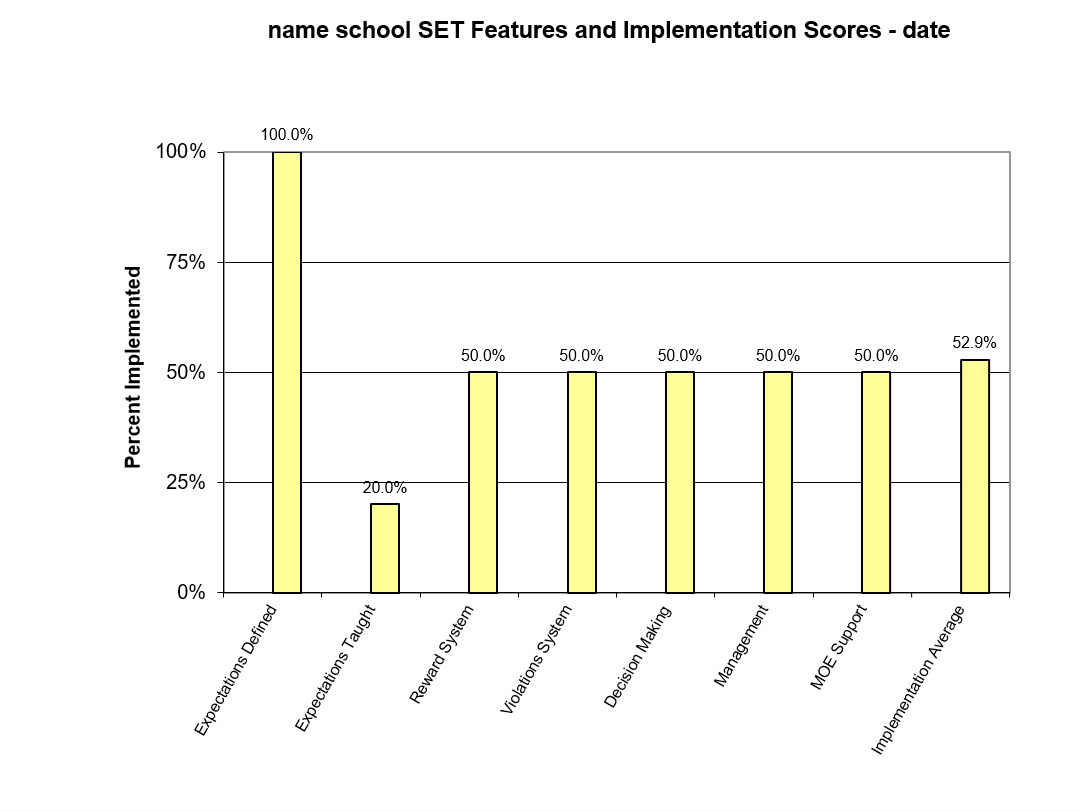 March ReportThe team has been confirmed - Susan, Julie, Jenny, Robyn, JodySusan held a preliminary staff meeting on 6 March. She provided an introduction from the MOE Website. – PB4LAn initial survey was completed and the SET was completed on 16 March. The initial Set data is shown below. This identifies areas for development. The primary focus is explicit teaching of behavior expectations. March ReportThe team has been confirmed - Susan, Julie, Jenny, Robyn, JodySusan held a preliminary staff meeting on 6 March. She provided an introduction from the MOE Website. – PB4LAn initial survey was completed and the SET was completed on 16 March. The initial Set data is shown below. This identifies areas for development. The primary focus is explicit teaching of behavior expectations. March ReportThe team has been confirmed - Susan, Julie, Jenny, Robyn, JodySusan held a preliminary staff meeting on 6 March. She provided an introduction from the MOE Website. – PB4LAn initial survey was completed and the SET was completed on 16 March. The initial Set data is shown below. This identifies areas for development. The primary focus is explicit teaching of behavior expectations. Other 2018 Key Improvement Strategies to Achieve Strategic VisionOther 2018 Key Improvement Strategies to Achieve Strategic VisionOther 2018 Key Improvement Strategies to Achieve Strategic VisionOther 2018 Key Improvement Strategies to Achieve Strategic VisionProperty  (summarised from property plan)Short ReportFinanceShort ReportBOT will continue to work with the ministry team and project manager to complete 5YA projectsWork with PTA to explore fundraising opportunities BOT to liaise with PTA in fundraising and funding decisions7 March – at a finance meeting attended by Yasmin Renders and Michael Stride we were informed to put a halt on the upgrade of Rooms 5/6 as there was a possibility that another 30K would be removed from our 5YA allocation for waste water and property matters related to the new build. We have already contributed $110k which we approved. At no time was an additional $30K discussed with or approved by the BOT. Neither the Project managers nor the construction company have any knowledge of this. Jasmin Renders was very unclear about this additional cost. We have sent a –please explain email to the MOE.  PersonnelShort ReportCommunity EngagementShort ReportContinue to develop the school wide inquiry process for assessing the effectiveness of teaching and learning programmes and continue to implement the attestation and appraisal processes.The BOT has authorised Dairy Flat School to be part of the Orewa COL for professional LearningWe have been assigned two in-school teachers and these will be advertised and appointed in term 1 2017 after our Col achievement goals have been approvedALLiSWe are part of an Orewa Schools ALLiS project which has provided most (not all) funding for Asian language teaching for our year 5/6 students, in our case Japanese and MandarinThe two in-school COL staff members have been appointed for another year. All teachers from the cluster of schools involved attended a conference on 31 Jan which was run by teachers for teachers. Our in-school COL teachers presented a very popular seminar about ‘the junk box’ – an opportunity for students to create in their break times.We are once again part of the Allis contract which provides fully qualified teachers to teach Mandarin and Japanese to year 5/6 students.Improvement Plan for a Learning Area-MathematicsImprovement Plan for a Learning Area-MathematicsImprovement Plan for a Learning Area-MathematicsImprovement Plan for a Learning Area-MathematicsSchool Strategic Learning Goal:Continue the development of best practice teaching and learning in Mathematics ensuring appropriate curriculum coverage and individual student learning needs.School Strategic Learning Goal:Continue the development of best practice teaching and learning in Mathematics ensuring appropriate curriculum coverage and individual student learning needs.School Annual Learning Target That 85% of students achieve at or above the expected level in MathematicsSchool Annual Learning Target That 85% of students achieve at or above the expected level in MathematicsBaseline data 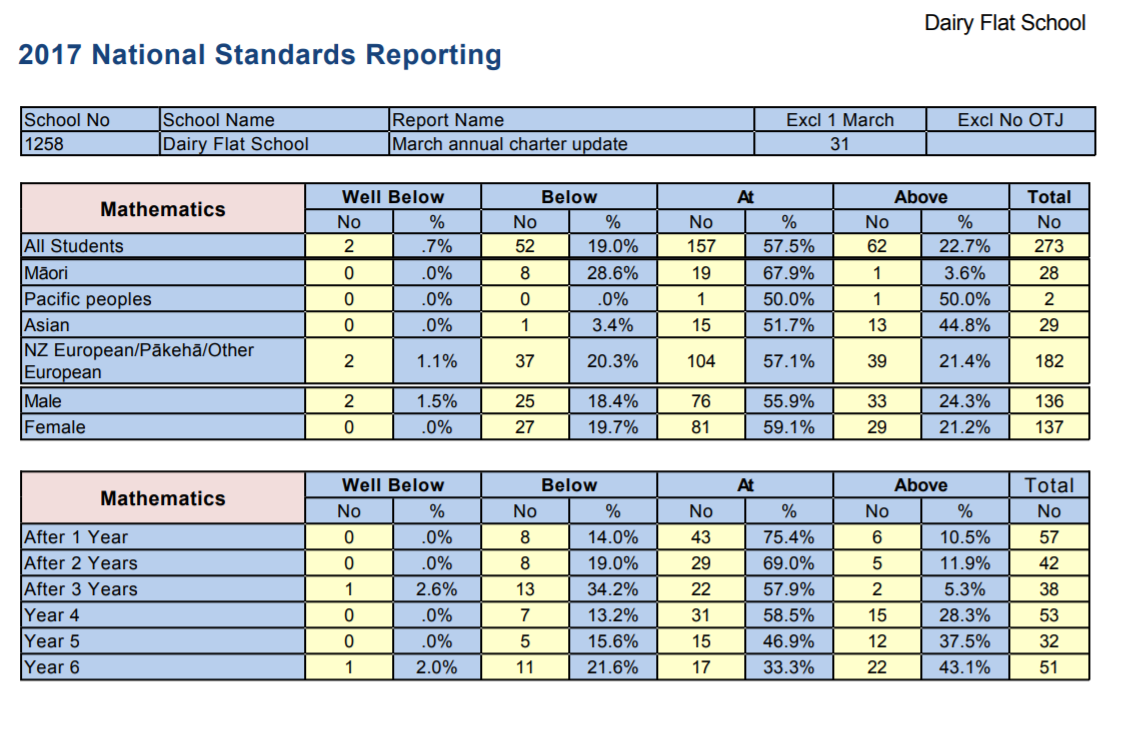 Baseline data Baseline data Baseline data Key Improvement Strategies This year we are focusing on lifting teacher performance in teaching mathematics by working with a facilitator across the school and with the leadership group. We have been selected for the second year ALiM programme and wish to spread this across the school.  Mathematics will be the main focus of Inquiry for all teachers. Teachers will reflect on their practice using video and practice analysis conversations with targeted feedback and next steps.Key Improvement Strategies This year we are focusing on lifting teacher performance in teaching mathematics by working with a facilitator across the school and with the leadership group. We have been selected for the second year ALiM programme and wish to spread this across the school.  Mathematics will be the main focus of Inquiry for all teachers. Teachers will reflect on their practice using video and practice analysis conversations with targeted feedback and next steps.Key Improvement Strategies This year we are focusing on lifting teacher performance in teaching mathematics by working with a facilitator across the school and with the leadership group. We have been selected for the second year ALiM programme and wish to spread this across the school.  Mathematics will be the main focus of Inquiry for all teachers. Teachers will reflect on their practice using video and practice analysis conversations with targeted feedback and next steps.Key Improvement Strategies This year we are focusing on lifting teacher performance in teaching mathematics by working with a facilitator across the school and with the leadership group. We have been selected for the second year ALiM programme and wish to spread this across the school.  Mathematics will be the main focus of Inquiry for all teachers. Teachers will reflect on their practice using video and practice analysis conversations with targeted feedback and next steps.WhenWhatWhoIndicators of ProgressFirst 15 weeks beginning Week 6/Term 1Regular staff/team/leadership meetings on student writing examples. Leadership teamVery specific planning docsAnnotated comparison samplesChallenging conversations around progress in leadership/team/staff meetingsImproved progress for target studentsTerm 1-4Include student voice in choice of problem solving and assessment toolsTeachers/studentsEvidence of student choice and input into planningEvery 5 weeks from week 6Agile planning – every five weeks assess where target students are at, what progress have they made.All teachersCompleted and detailed planning docs for target studentsAll yearRegular professional development –teacher only day and twice termly staff meetings as well as leadership meetingsAll teachersTeacher inquiries and reflections will show a focus on continuous improvement.Monitoring This will be closely monitored in team meetings, leadership meetings and staff meetings.  Monitoring This will be closely monitored in team meetings, leadership meetings and staff meetings.  Monitoring This will be closely monitored in team meetings, leadership meetings and staff meetings.  Monitoring This will be closely monitored in team meetings, leadership meetings and staff meetings.  Resourcing : PLD – Marie Hirst  - $4000   as well as participation in ALiM  project.Resourcing : PLD – Marie Hirst  - $4000   as well as participation in ALiM  project.Resourcing : PLD – Marie Hirst  - $4000   as well as participation in ALiM  project.Resourcing : PLD – Marie Hirst  - $4000   as well as participation in ALiM  project.March ReportWe began the year with a half day seminar from Marie Hirst which outlined best practice and provided a number of resources for teachers. There was a focus on teaching knowledge, problem solving and curriculum coverage. Marie provided updated student learning progressions for teachers to use with students to show where they were achieving at and where to next. We have found progressions have honed teacher knowledge and student understanding of their own learning pathways. There was a second seminar on 27 Feb. Teachers explored a range of curriculum and assessment resources. A new curriculum implementation plan was delivered for us to use. The third seminar was held on 27 March and had a focus on collaborative problem solving. March ReportWe began the year with a half day seminar from Marie Hirst which outlined best practice and provided a number of resources for teachers. There was a focus on teaching knowledge, problem solving and curriculum coverage. Marie provided updated student learning progressions for teachers to use with students to show where they were achieving at and where to next. We have found progressions have honed teacher knowledge and student understanding of their own learning pathways. There was a second seminar on 27 Feb. Teachers explored a range of curriculum and assessment resources. A new curriculum implementation plan was delivered for us to use. The third seminar was held on 27 March and had a focus on collaborative problem solving. March ReportWe began the year with a half day seminar from Marie Hirst which outlined best practice and provided a number of resources for teachers. There was a focus on teaching knowledge, problem solving and curriculum coverage. Marie provided updated student learning progressions for teachers to use with students to show where they were achieving at and where to next. We have found progressions have honed teacher knowledge and student understanding of their own learning pathways. There was a second seminar on 27 Feb. Teachers explored a range of curriculum and assessment resources. A new curriculum implementation plan was delivered for us to use. The third seminar was held on 27 March and had a focus on collaborative problem solving. March ReportWe began the year with a half day seminar from Marie Hirst which outlined best practice and provided a number of resources for teachers. There was a focus on teaching knowledge, problem solving and curriculum coverage. Marie provided updated student learning progressions for teachers to use with students to show where they were achieving at and where to next. We have found progressions have honed teacher knowledge and student understanding of their own learning pathways. There was a second seminar on 27 Feb. Teachers explored a range of curriculum and assessment resources. A new curriculum implementation plan was delivered for us to use. The third seminar was held on 27 March and had a focus on collaborative problem solving. 